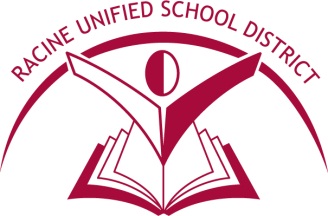 Carta de Permiso del Padre/TutorEstimado Padre/Tutor,Su hijo(a) ha sido seleccionado(a) para participar en Mentor R.U.S.D. un programa de guía del mentor ofrecido por su escuela. En el programa su hijo(a) será pareado(a) con un voluntario adulto mentor de Racine que se reunirá con su estudiante en la escuela por una hora por semana durante el año académico. Con el permiso del padre/tutor, algunas reuniones pueden llevarse a cabo fuera del ambiente escolar. El(la) mentor(a) ayudará a su estudiante con asuntos académicos especificados por el(la) maestro(a) de salón. Además, el(la) mentor(a) proveerá de una fuente de amistad y ánimo; en otras palabras, otro modelo positivo en la vida de su hijo(a). Las actividades entre su hijo(a) y el(la) mentor(a) serán vigiladas de cerca por el Coordinador de Mentores. Creemos que su hijo(a) beneficiará en grande de tener otro modelo positivo de adulto en su vida, y confiamos que la relación resultará en la ejecución académica mejorada, la auto estima mejorada, y un mejor desarrollo emotivo para su estudiante.Mentor R.U.S.D., ahora en nuestro tercer año, provee de mentores que se ofrecen de voluntarios en nuestro programa. Todos los mentores han sido evaluados a fondo e investigados por el sistema de WINGS por medio del Distrito Escolar Unificado de Racine. Respetamos su papel como padre/tutor, proveemos de cada oportunidad de conocer al mentor y de estar involucrado en el desarrollo de su relación. Creemos que la comunicación entre el mentor y el hogar es fundamental para el éxito de la guía del mentor.Mientras su hijo(a) participa en el programa de la guía del mentor, los maestros de su hijo(a) vigilarán su progreso académico. toda la información recogida acerca de la relación sobre la ejecución escolar de su hijo(a) es estrictamente para evaluar el programa y se mantendrá confidencial. Los mentores tendrán acceso a las tarjetas de calificaciones de los estudiantes como una ayuda para estructurar una relación de mentor.Creemos que estos mentores adultos harán una contribución excelente a la calidad de la educación en nuestra escuela. Si usted quisiera que su hijo(a) participara en el programa de la guía del mentor, y él/ella está cómodo(a) con la idea de tener un(a) mentor(a), favor de firmar la hoja de permiso en el reverso de esta carta y devolverla a la oficina escolar. El Coordinador de Mentores se pondrá en contacto con usted acerca de establecer una relación con un(a) mentor(a).Gracias por su tiempo. Si tiene preguntas, favor de contactar con el Coordinador de Mentores o el(la) director(a) del edificio.Atentamente,Curtis WoodsDirector del Programa/Coordinador de Mentores Mentor RUSD262 664 6994Curtis.Woods@rusd.org